Name: __________________________Date: _________________Hour: _________In Class PracticeLine Segments and Angles:Drawing Directions: Illustrate the following.1.						2.	3.	Point P is the midpoint of 		4.	Line m is a segment bisector of 	5.	 is an angle bisector of 		6.	Line l is a ⊥ bisector of 7.	 and  are linear pairs		8.	 and  are opposite rays9.	<LMN is a right angle			10.	<2 is an obtuse angle Name: _________________________Date: _________________Hour: _________Homework: Line Segments and AnglesThe BasicsDirections: Illustrate the following.1. 	X is the midpoint of 				2.	 is a ⊥ bisector of 3.	<ABC and <CBD are linear pairs			4.	Line d is an angle bisector of < LMN5.						6. 	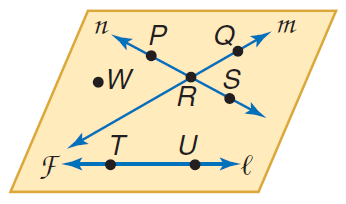 Directions: Refer to the figure.7. 	Name a line that contains point P.8. 	Name the plane containing lines n and m.9. 	Name the intersection of lines n and m.10.	 Name a point not contained in line l, m, or n.11. 	What is another name for line n?12. 	Does line l intersect line m or line n? Explain. 